Grupa 5-6 latki  Temat tygodnia: ,,Dbamy o przyrodę” – 22.04.2020Temat dnia: ,,Dzień Ziemi”    Cele główne:• ćwiczenia koordynacji słuchowo-ruchowej, • rozwijanie umiejętności wokalnych, • rozwijanie sprawności manualnych, • zachęcanie do segregowania śmieci.Posłuchaj piosenki Zozi: "Świat w naszych rękach". https://www.youtube.com/watch?v=pRNtFXew_VE
Spróbuj nauczyć się refrenu:
"Cały świat jest w naszych rękach
Właśnie o tym ta piosenka
Możesz dbać o cały świat
Chociaż masz niewiele lat" Spróbuj dokończyć zdanie:„Ziemia jest jak…”Rodzic opowiada dziecku o naszej planecie„Ziemia była zawsze naszym domem, kiedyś ludzie bardzo ją kochali, troszczyli się o nią i opiekowali. Nazywali ją Matką i nadali jej piękne imię Gaja. Później ludzie zapomnieli o tym, zaczęli ją niszczyć, siłą wydzierać jej bogactwa i tajemnice. Dlatego Ziemia dziś bardzo choruje i potrzebuje naszej pomocy”.Następnie rodzic prosi dziecko, aby przez chwilę w ciszy i skupieniu zastanowiło się nad tym czego życzyłoby Ziemi i rozesłało to życzenie w myślach dookoła. Wyjaśnianie słów lasy to płuca Ziemi. Rodzic wyjaśnia, że lasy to płuca Ziemi, bo produkują tlen, którym oddychamy, zatrzymują także pył i kurz, oczyszczają powietrze, a drzewa iglaste wydzielają olejki eteryczne. Zajęcia ruchowehttps://www.youtube.com/watch?v=InxomdEHL8M&feature=youtu.be&fbclid=IwAR0Sv2-JbAQdo83AkzfWVureKHcaq38UcAJRAk8pknl3iR2A0GkRSTL9L0gObejrzyjcie filmik: "W kontakcie z naturą"  https://www.youtube.com/watch?v=zleExE18fqQZastanówcie się, jakie działania podejmowane przez Was w domku, możecie nazwać "ekologicznymi"? Zapytaj dziecka: Co może zanieczyszczać powietrze?Możesz przygotować różne środki lokomocji, zakłady z dymiącymi kominami, zanieczyszczającymi powietrze, oraz przedmioty służące dzieciom do zabawy. Dziecko ogląda obrazki i umieszcza je odpowiednio na dywanie . Pod napisem tak kładą te, które nie mają wpływu na zanieczyszczenie powietrza (np. rower, deskorolka, rolki, hulajnoga, kajak, żaglówka), a pod napisem nie – pozostałe (fabryka z dymiącym kominem, samochód, samolot, lokomotywa spalinowa). Rodzic uświadamia dziecku, że można przeciwdziałać zanieczyszczeniu powietrza poprzez stosowanie specjalnych filtrów, katalizatorów, benzyny bezołowiowej. Rozwiążcie zagadki http://zagadkidladzieci.net/…/Ekologiczne+zagadki+dla+dzieciObejrzyj prezentacje Dzień Ziemi Link do prezentacjihttps://panimonia.pl/2020/04/20/dzien-ziemi-prezentacja-karty-pracy-i-inspiracje/Wykonaj w miarę możliwości zadania.– linkhttps://panimonia.pl/wp-content/uploads/2020/04/eko-karty-pracy.pdfJest ich 6.Pierwsza z nich utrwala odpady wędrujące do żółtego kontenera.Druga służy zabawom twórczym i umożliwia udekorowanie eko-torby.Trzecia to labirynt, a jego zalet nie trzeba bronić.Czwarta stwarza okazję do przeliczania.Piąta – to kolorowanka. Przyjemna, moim zdaniem.Szósta karta wydaje się być podobna do pierwszej, ale to o wiele trudniejsze zadanie – tym razem dziecko musi przywołać z pamięci produkty, które powinny trafić do koszy oznaczonych konkretnym kolorem. Ze smutkiem stwierdzam, że niektórzy dorośli mogliby polec na tym zadaniu.Na końcu załącznik nr 1 - ZiemiaDrogi RodzicuPamiętaj, jeżeli czegoś nie wydrukujesz. Zawsze możesz to stworzyć razem z dzieckiem. Zrób zdjęcie z pracy z dzieckiem i wyślij na adres :przedszkolegoscino@gmail.com lub wyślij zdjęcie w wiadomości na fb przedszkolnym . Załącznik 1 Pokoloruj, wyklej jeśli chcesz 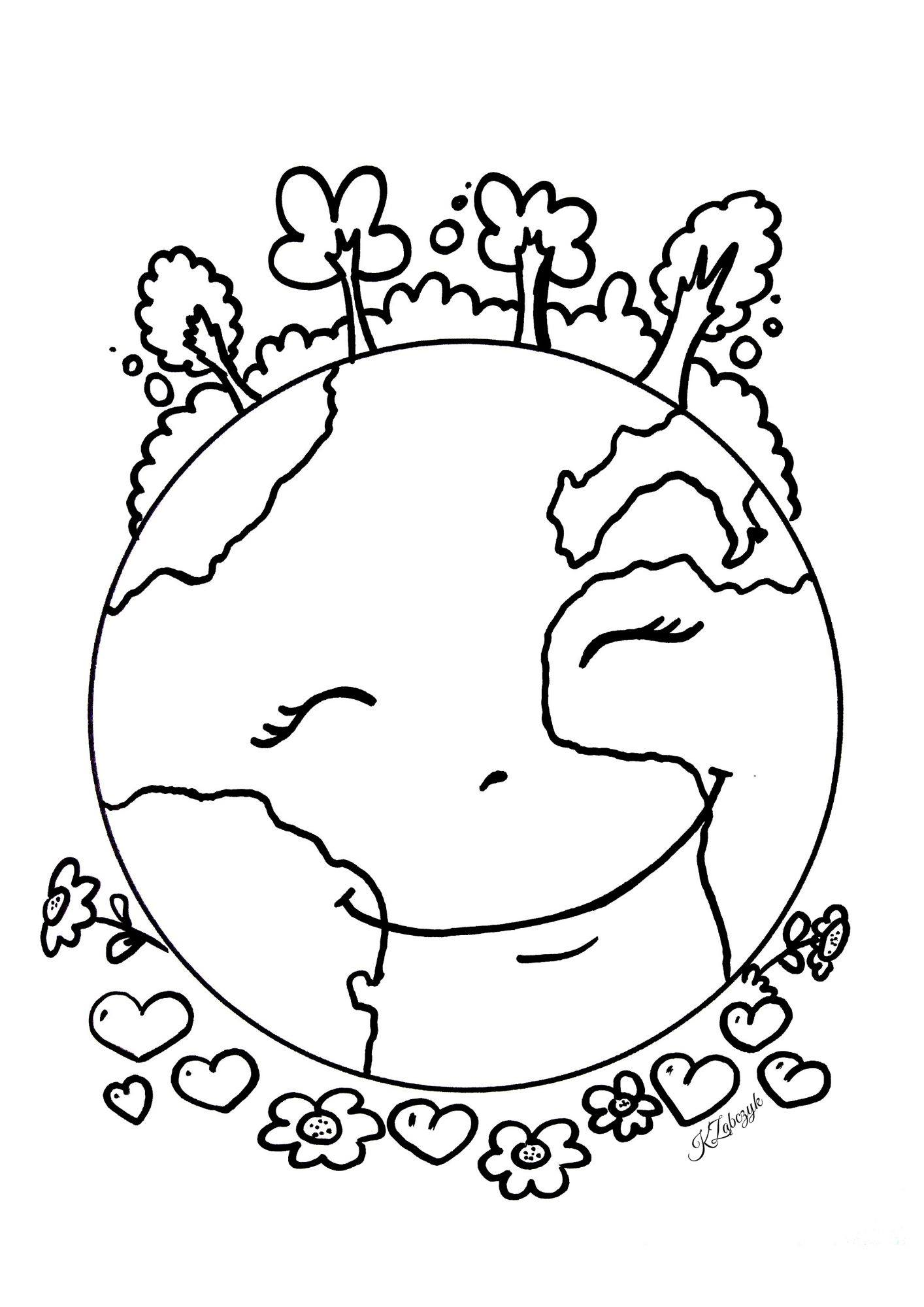 